О внесении изменений в постановление  Солнечной сельской администрации муниципального образования «Солнечное сельское поселение» № 2 от 14.02.2008  «О создании общественной комиссии по жилищным вопросам при главе Солнечной сельской администрации» В соответствии с Федеральным Законом № 131-ФЗ  «Об общих принципах организации местного самоуправления в Российской Федерации» от 06.10.2003 года,  со статьей 14 Жилищного Кодекса РФ от 29.12.2004 года № 188-ФЗ, Солнечная сельская администрация п о с т а н о в л я е т:Состав общественной комиссии по жилищным вопросам при Солнечной сельской администрации согласно приложения № 1, утвержденного постановлением главы администрации муниципального образования «Солнечное сельское поселение» от 14.02.2008г. № 2 изложить в новой редакции.Постановление  Солнечной сельской администрации от 10.01.2020 г.  № 2 «О внесении изменений в постановление администрации муниципального образования «Солнечное сельское поселение» от 14.02.2008 г. № 2» признать утратившим силу, кроме пункта 2.    3. Контроль за исполнением настоящего постановления оставляю за собой.Приложение № 1к постановлению Солнечной сельской администрации№ 5 от 13 января 2022 г.Составпостоянной комиссии Солнечной сельской администрации по жилищным вопросам при главе Солнечной сельской администрации изложить в следующей редакции– Ниемисто Е.Г., глава Солнечной сельской администрации, председатель;– Рубцова Л.А., администратор ООО УК «Доброе дело», заместитель председателя  (по согласованию);– Сороканова Н.Ф., счетовод МУП «Жилищное Хозяйство», секретарь;-Ведерникова Н.И. – заведующая Солнечным СДК (по согласованию);- Карнацкая Л.А. , воспитатель МДОУ детский сад «Малыш» пос. Солнечный (по согласованию)._____________________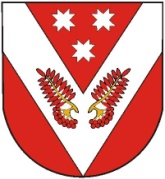 РОССИЙ ФЕДЕРАЦИЙМАРИЙ ЭЛ РЕСПУБЛИКАСОВЕТСКИЙМУНИЦИПАЛ РАЙОНЯЛОЗАНЛЫК КЕЧЕАДМИНИСТРАЦИЙЖЕПУНЧАЛРОССИЙСКАЯ ФЕДЕРАЦИЯРЕСПУБЛИКА МАРИЙ ЭЛСОВЕТСКИЙМУНИЦИПАЛЬНЫЙ РАЙОН СОЛНЕЧНАЯ СЕЛЬСКАЯАДМИНИСТРАЦИЯПОСТАНОВЛЕНИЕ         № 5от «13» января 2022 г.Глава Солнечнойсельской администрацииЕ.Г. Ниемисто